Гра «Вхід Господній в Єрусалим. Тайна Вечеря».Мета: розвивати пам’ять шляхом переказу текстів, виховувати самостійність, наполегливість, спілкування один з одним, закріпити пройдений матеріал.Хід гри:Вчитель роздає кожному учню по одній картці.На картці описане слово у вигляді трьох підказок, діти мають його відгадати.Після того, як учні ознайомилися з текстом, вони мають розділитися по парах і один одному назвати своє слово і розповісти про нього, переказуючи зміст картки, або доповнюючи її.Потім учні обмінюються картками і шукають собі іншу пару, знову грають так само.Якщо кількість учнів у класі не парна, вчитель може прийняти участь у грі, або об’єднати двох найменших учнів в одну команду.Гра закінчується тоді, коли всі учасники гри пройдуть спілкування один з одним.Додатки для вчителя:Віслюк – символ миру та ненасилля; символ смирення та принесення миру; на ньому Ісус в’їхав до Єрусалиму.Пальмове віття – прояв великої царської честі; його в наших краях замінила верба; у давнину ним зустрічали царів, які поверталися додому з перемогою.Вербна неділя – свято Входу Господа до Єрусалиму; святкується в неділю;це свято є за тиждень до свята Пасхи;«Осанна в вишніх!» - означає: «Прийшло спасіння з небес!»; це викрикував народ Ісусу Христу; такими словами народ зустрічав своїх царів.Стелити одяг – це прояв царських почестей; це стелив народ Ісусу разом із пальмовим віттям, це стелив народ царям наче килим.Старозавітня Пасха – свято, присвячене визволенню єврейського народу; Мойсей визволив з Єгипетського рабства; урочисто відзначалась раз на рік в Єрусалимі.Агнець – жертвоприношення на свято Пасхи; символізує кров ягняти, яка врятувала від загибелі ізраїльський народ, символ жертви.Тайна вечеря – вечеря Ісуса Христа з учнями; вечеря, яка відбулась в Сіонській горниці; на цій вечері Господь вказав на Свого зрадника – Іуду.Хліб – символізує тіло Христове; це благословив та переломив Христос; згадка, що Бог віддав за нас Своє тіло.Вино – символізує кров Христа; згадка, що Господь пролив за нас Свою Кров; це проливається на відпущення гріхів.Таїнство Причастя – перетворення освячених хліба та вина на істинні Тіло та Кров Христові; добровільна жертва Христа; єднання людини з Богом.Новозавітна Пасха – свято, присвячене визволенню Христом всіх людей; Ісус встановив Новий Завіт на Своїй Крові; жертва за наші гріхи – Агнець Божий.Іуда Іскаріот – один з 12-ти апостолів; за 30 срібників вказав фарисеям на Христа; він був учнем, але не любив Учителя.30 срібників – сума, яку платили за раба; стільки Іуді дали за Христа; таку суму повернув Іуда назад фарисеям і повісився.Гефсиманський сад – сад, в якому Господь востаннє молився перед арештом; сад де Ісуса взяли під варту; сад, в якому піт Христа під час молитви змішався з кров’ю.Чаша – символ страждань; «Отче! Якщо можна, нехай мине Мене … ця», вияв готовності добровільно піти на смерть, зречення своєї волі.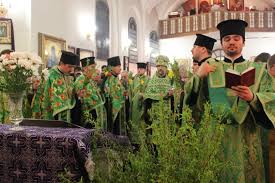 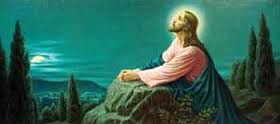 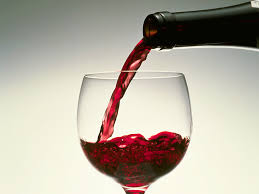 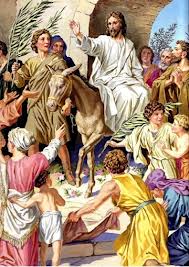 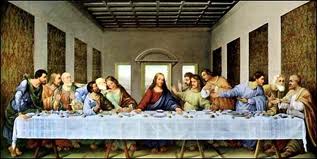 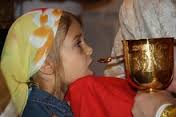 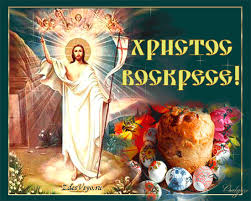 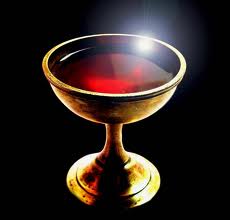 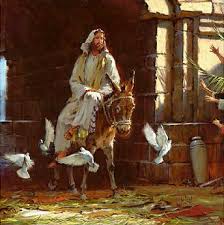 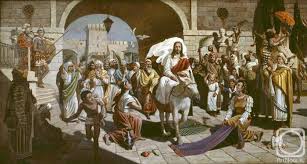 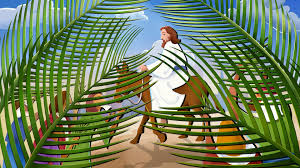 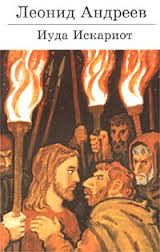 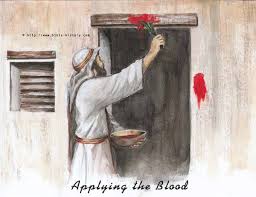 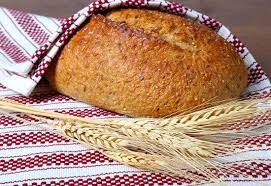 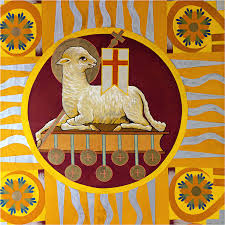 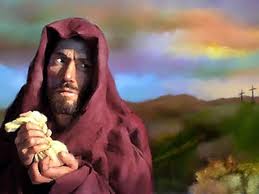 